Meeting of the Dog Show Committee held on Thursday, 19th May, 1932. Mr. L. Dobbin in the chair, also present Mrs. Fielding, Dr. Mullane, and Mr. A.H.Shortt.The minutes of the last meeting were read & signed.In connection with the classes of Airedales, the Secretary  was directed  to call on Mr. C. Crofts, of Winthrop  Street and ask him if he would guarantee a class , and to point that ,if one more class was guaranteed , the breed would be entitled to a ‘’Green Star’ ’It was agreed to delete the classes for Yorkshires, and to put in a class for Toy dogs under 10 Ibs. Weight. A letter was read from Dr. Tarrant ,Hon. Secretary  of the Irish  Water  Spaniel Club, stating that his club would guarantee 50% of the loss on one class. The Secretary  was instructed to write to Dr. Tarrant , and inform him that, unless at least one class  was fully guaranteed , the Committee regretted they could not see their way to include this breed  in the schedule. He was further directed to write to Mr. D. Condon ,of Clonmel , and ask him to increase his guarantee , so as to indemnify  the Society  against any loss  on class  for Bedlington’s  and unless he could see his way to carry out the above  suggestion ,they would be reluctantly compelled to cut out the class. It was decided to have  a special  Meeting  of the Committee  on Monday, 23rd inst.to finally decide on the classification for the forthcoming Show. A letter  was read from Miss H. Patten ,acknowledging vote of condolence  passed to her  and  also the Misses McCarty ,Killarney ,on the death of the ate Mr. Denis  McCartie. The Secretary  was instructed  to insert  same  in the Minutes.                                                        Copy                                                                                                   Whiteholm,                                                                                          Worcestershire, 3rd May, ’32Dear Mr. Byrne,Will you  please convey  to the members of the Dog Show my thanks and appreciation  of their kind sympathy in the sad and unexpected death of my old friend, Mr. Denis McCartie wish to thank you  also for your sympathy, I know how sincere it is.                                                               Yours sincerely , Helen Patten(sd.)                                                                            Woodford,                                                                        Killarney, 10th May, ’32Dear Sir, I beg to thank you and the members of your committee on behalf of my sisters  and myself for your kind resolution of sympathy.                                                                       Yours  faithfully, Mary McCarty(sd.)                                                                                   L. Dobbin                                                                                          23.5.32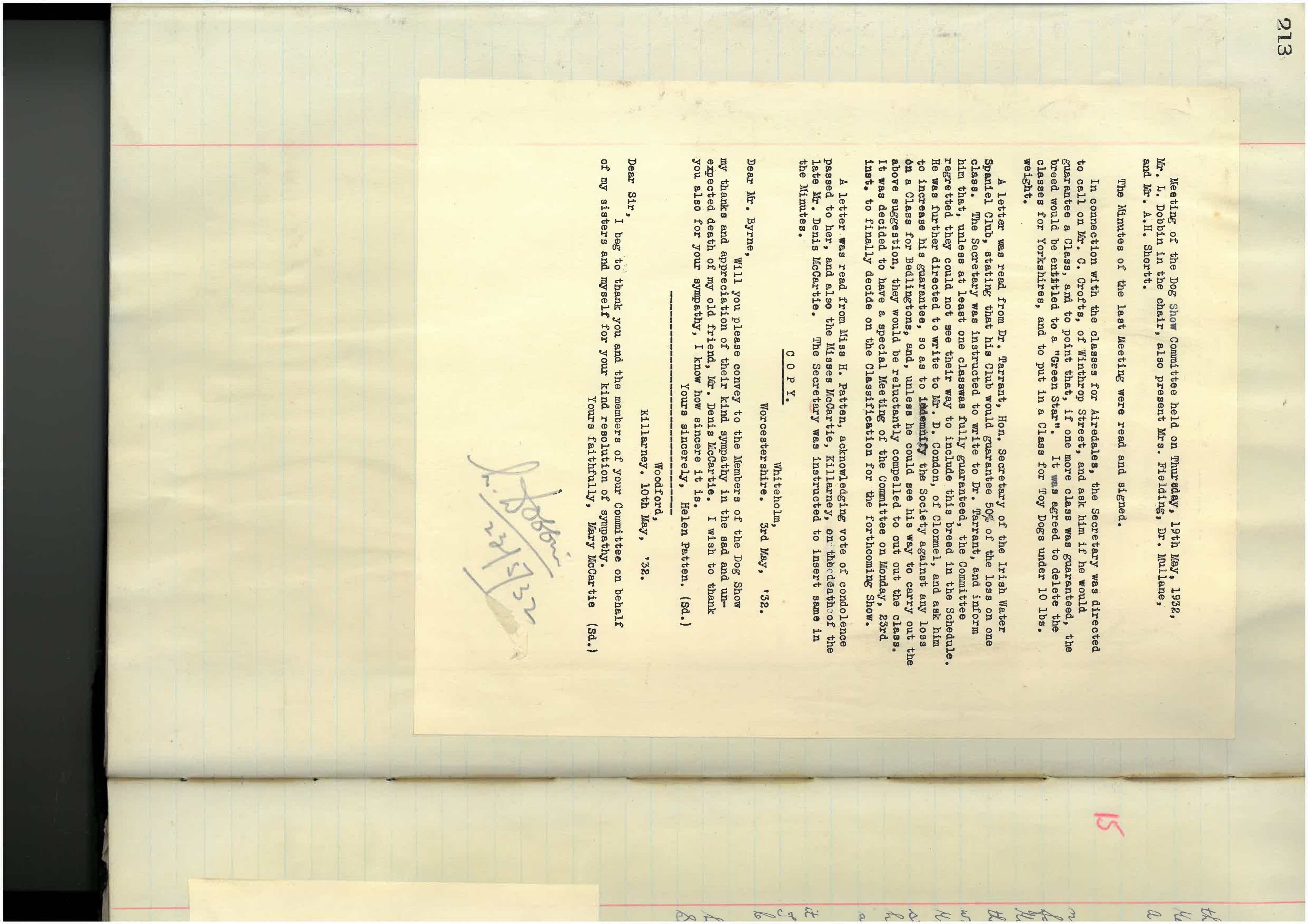 